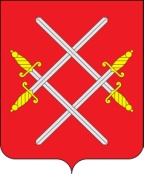 АДМИНИСТРАЦИЯ РУЗСКОГО ГОРОДСКОГО ОКРУГАМОСКОВСКОЙ ОБЛАСТИПОСТАНОВЛЕНИЕот _________________ №________О внесении изменений в Положение об оплате труда работников муниципального бюджетного учреждения физической культуры и спорта «Дирекция массового спорта» Рузского городского округа Московской области от 01.12.2021 №4716 (в редакции от 01.02.2023 №472)В соответствии с Федеральным законом от 06.10.2003 № 131-ФЗ «Об общих принципах организации местного самоуправления в Российской Федерации», руководствуясь Уставом Рузского городского округа Московской области, Администрация Рузского городского округа Московской области постановляет:1. Внести в Положение об оплате труда работников муниципального бюджетного учреждения физической культуры и спорта «Дирекция массового спорта» Рузского городского округа Московской области от 01.12.2021 №4716 (в редакции от 01.02.2023 №472) (далее – Положение) следующие изменения:1.1. Раздел «IV. Надбавки и доплаты» Положения дополнить пунктом 6 следующего содержания:«6. Рабочим учреждения устанавливается доплата в размере не менее 35 процентов часовой тарифной ставки за час работы в ночное время. Ночным считается время с 22.00 часов до 6.00 утра.».2. Настоящее постановление вступает в силу с момента подписания и распространяется на правоотношения, возникшие с 01.06.2023.3. Опубликовать настоящее постановление в официальном периодическом печатном издании, распространяемом в Рузском городском округе Московской области и разместить на официальном сайте Рузского городского округа Московской области в сети «Интернет».4. Контроль за исполнением настоящего постановления возложить на Заместителя Главы Администрации Рузского городского округа Шахбабяна А.А.         Глава городского округа                                                                               Н.Н. ПархоменкоПроект представил:Начальник Управления по физической культуре, спорту, молодежной политике Администрации Рузского городского округа «___» _____ 2023К.А. Миколаев                         Проект согласовали:Первый заместитель Главы Администрации Рузского городского округа«___» _____ 2023В.Ю. ПархоменкоЗаместитель Главы Администрации Рузского городского округа«___» _____ 2023А.А. ШахбабянНачальник Правового управленияАдминистрации Рузского городского округа «___» _____2023Ю.Ю. ДоренковаЗаместитель Главы Администрации Рузского городского округа«___» _____ 2023О.В. СпиряеваНачальник Финансового управления Администрации Рузского городского округа «___» ______2023В.Б. БуздинаИсполнитель:Заместитель начальника Управления по физической культуре, спорту, молодежной политике Администрации Рузского городского округа «___» _____ 2023Е.И. Табанакова